GDPR 				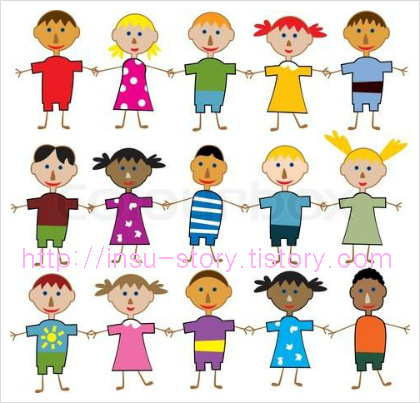 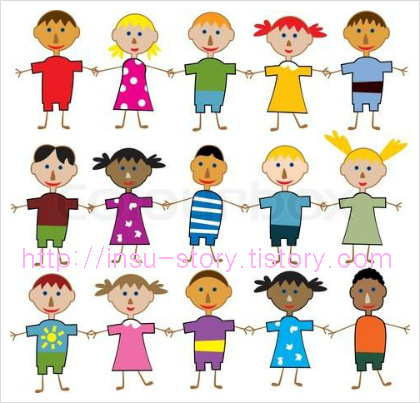 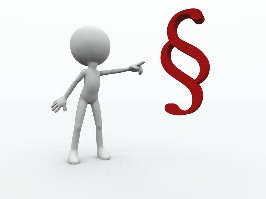 Personvernerklæring*Solborg barnehage behandler personopplysninger om deg i henhold til personopplysningsloven. Styrer er behandlingsansvarlig for alle personopplysninger som samles inn.*Alle ansatte har fått opplæring i hvordan vi skal behandle personopplysninger og ivareta taushetsplikten.*Foresatte informeres om hvilke personopplysninger vi innhenter, de blir oppbevart i et brannsikkert, låsbart arkiv.*Vi innhenter skriftlig samtykke fra foreldre ved deling av bilder, video, tillatelse til svømmehall, adresselister ol.*Vi innhenter skriftlig samtykke når vi skal samarbeide med PPT eller andre tredjeparter.*Vi innhenter skriftlig samtykke når vi skal dele informasjon med skolen i forbindelse med skolestart.*Alle personopplysninger tilknyttet et barn, lagres i barnemappen.*Barnemappen er utilgjengelig for uvedkommende.*Når et barn slutter, gjennomgår vi opplysninger vi har laget om barnet og de foresatte. Som hovedregel slettes all dokumentasjon.*Når ansatte slutter i barnehagen, gjennomgår vi personalmappen og sletter det vi ikke lengre har behandlingsgrunnlag for.